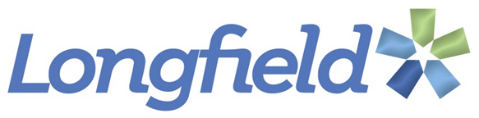 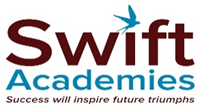 Longfield AcademyLongfield RoadDarlingtonDL3 0HTTel: (01325) 380815Head of Department – GeographyFull-time/PermanentMain Pay Range/Upper Pay Range£23,720/£36,646 to £35,008/£39,406Plus a TLR2b payment of £4,532To commence September 2019 or soonerWe require an enthusiastic and innovative Head of Department – Geography to join our successful team of committed and experienced staff.You will be a dedicated specialist with high aspirations whose love of Geography will enable you to deliver creative lessons to inspire pupils. In addition, you will have a demonstrable track record as an excellent classroom practitioner ensuring pupils make or exceed expected progress.  You are encouraged to visit the school and meet our team.  To discuss the post or arrange a visit please contact Kieran Thompson, Assistant Headteacher on 01325 380815. An Application Pack including the job description and person specification for this role can be downloaded from www.longfield.uk.com.  Please apply on-line through the school or the TES website.Closing date: 12 noon – Wednesday 22nd May 2019	Interview date: Friday 24th May 2019SWIFT Academies Trust are passionate about safeguarding the welfare of pupils and maximising their life chances.  We expect all staff and volunteers to share this commitment.  This post is subject to an enhanced Disclosure and Barring Service criminal records check for work with children.